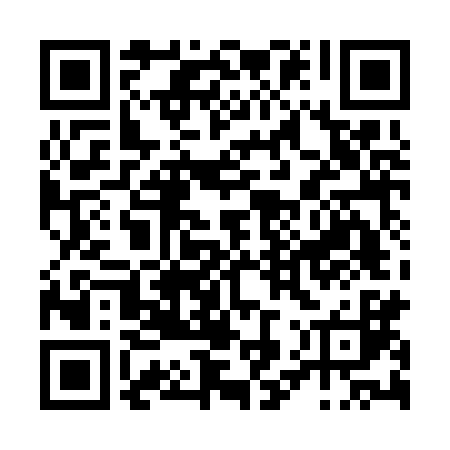 Prayer times for Monte do Mestre, PortugalWed 1 May 2024 - Fri 31 May 2024High Latitude Method: Angle Based RulePrayer Calculation Method: Muslim World LeagueAsar Calculation Method: HanafiPrayer times provided by https://www.salahtimes.comDateDayFajrSunriseDhuhrAsrMaghribIsha1Wed4:496:301:266:208:229:572Thu4:486:291:266:208:239:583Fri4:466:281:266:218:2410:004Sat4:446:271:266:218:2510:015Sun4:436:261:266:228:2610:026Mon4:416:251:256:228:2710:047Tue4:406:241:256:238:2810:058Wed4:386:231:256:238:2910:079Thu4:376:221:256:248:3010:0810Fri4:356:211:256:258:3010:0911Sat4:346:201:256:258:3110:1112Sun4:326:191:256:268:3210:1213Mon4:316:181:256:268:3310:1314Tue4:296:171:256:278:3410:1515Wed4:286:161:256:278:3510:1616Thu4:276:151:256:288:3610:1717Fri4:256:141:256:288:3710:1918Sat4:246:131:256:298:3810:2019Sun4:236:131:256:298:3910:2120Mon4:226:121:256:308:3910:2221Tue4:206:111:266:308:4010:2422Wed4:196:101:266:318:4110:2523Thu4:186:101:266:318:4210:2624Fri4:176:091:266:318:4310:2725Sat4:166:091:266:328:4410:2926Sun4:156:081:266:328:4410:3027Mon4:146:071:266:338:4510:3128Tue4:136:071:266:338:4610:3229Wed4:126:061:266:348:4710:3330Thu4:116:061:276:348:4710:3431Fri4:116:051:276:358:4810:35